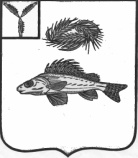                                   АДМИНИСТРАЦИЯ
            МАРЬЕВСКОГО МУНИЦИПАЛЬНОГО ОБРАЗОВАНИЯЕРШОВСКОГО РАЙОНА САРАТОВСКОЙ ОБЛАСТИ                                                                                                                                                   ПОСТАНОВЛЕНИЕот  06.05.2019 г.                                          № 23В соответствии с Федеральным законом РФ от 6 октября 2003 года №131-ФЗ «Об общих принципах организации местного самоуправления в Российской Федерации», руководствуясь подп. 2 п. 2 ст. 39 ЗК РФ, администрация Марьевского муниципального образования Ершовского района  ПОСТАНОВЛЯЕТ:Внести изменение в административный регламент «Предоставление земельных участков, находящихся в муниципальной собственности, без проведения торгов», утвержденный постановлением администрации Марьевского муниципального образования от 06.06.2017 №26, изложив п.2.6.1.8 в новой редакции:«2.6.1.8. Схема расположения земельного участка в случае, если испрашиваемый земельный участок предстоит образовать и отсутствует проект межевания территории, в границах которой предстоит образовать такой земельный участок».Разместить настоящее решение на официальном сайте администрации Ершовского  муниципального района.Глава Марьевского муниципального образования                С.И. ЯковлевО внесении изменений в постановление администрации Марьевского МО от 06.06.2017 №26 